Α Ι Τ Η Σ Η                                    ΕΚΔΗΛΩΣΗΣ ΕΝΔΙΑΦΕΡΟΝΤΟΣ                                                           ΓΙΑ ΣΥΝΑΨΗ ΣΥΜΒΑΣΗΣ ΜΙΣΘΩΣΗΣ ΕΡΓΟΥΚωδ. Απασχόλησης ΚΘΥ2                               Τ.Ε  ΔΙΟΙΚΗΤΙΚΟΥ - ΛΟΓΙΣΤΙΚΟΥ ΑΤΟΜΙΚΑ ΣΤΟΙΧΕΙΑ ΥΠΟΨΗΦΙΟΥΕΠΩΝΥΜΟ:.........…................................ΟΝΟΜΑ:.............................................ΠΑΤΡΩΝΥΜΟ:......................…................... ΗΜΕΡ. ΓΕΝΝΗΣΗΣ:....…………......................ΤΟΠΟΣ ΓΕΝΝΗΣΗΣ:........………….................ΔΙΕΥΘΥΝΣΗ ΚΑΤΟΙΚΙΑΣ(οδός, αριθμός, πόλη, ταχ. κώδικας)….................……................................................................……………............…....................................……….…………….................          ΑΡΙΘ. ΤΗΛ.ΚΑΤΟΙΚΙΑΣ:.......…….........………........ΑΡΙΘ. ΤΗΛ. ΚΙΝΗΤΟΥ...........….........……….........e-mail:…………………………….……....… ΣΤΟΙΧΕΙΑ ΤΑΥΤΟΤΗΤΑΣ (αριθμός, εκδούσα αρχή, χρονολ. έκδοσης)................................................................................................………….......................Τρίπολη, ............./............./ 2020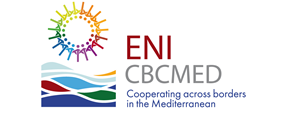 ΠΡΟΣ:  ΠΕΡΙΦΕΡΕΙΑ  ΠΕΛΟΠΟΝΝΗΣΟΥ                                          Δ/ΝΣΗ ΑΝΑΠΤΥΞΙΑΚΟΥ ΠΡΟΓΡΑΜΜΑΤΙΣΜΟΥΜΑΙΝΑΛΟΥ &  ΣΕΚΕΡΗ 37 - 22131 ΤΡΙΠΟΛΗΣας υποβάλλω συνημμένα τα παρακάτω δικαιολογητικά  :1) Υπεύθυνη Δήλωση της  παραγράφου   4  του άρθρου 8 του νόμου 1599/1986 (σελ. 8 της  Πρόσκλησης Εκδήλωσης Ενδιαφέροντος παρ. 6.1) 2)  Φωτοτυπία  της   αστυνομικής ταυτότητας  ή  του διαβατηρίου  3)Αντίγραφα των δικαιολογητικών για την απόδειξη των απαιτούμενων προσόντων Α. Απαραίτητα – κύρια (Βαθμολογούμενα) προσόντα επί ποινή αποκλεισμού  – σελ. 5 &  Β. Επικουρικά   (Βαθμολογούμενα)  προσόντα – σελ.5 & 6 της Πρόσκλησης Εκδήλωσης Ενδιαφέροντος) Βιογραφικό σημείωμα με αναλυτική περιγραφή των προσόντων και της προϋπηρεσίας 5) Βεβαίωση εντοπιότητας 6) Αποδεικτικό εκπλήρωσης των στρατιωτικών υποχρεώσεων ή νόμιμη απαλλαγή (για τους άρρενες)προκειμένου να θέσω υποψηφιότητα για την πλήρωση της θέσης με σύμβαση μίσθωσης έργου, κατηγορίας / ειδικότητας,  TΕ Διοικητικού – Λογιστικού   (κωδ. Θέσης ΚΘΥ2), για την υποβοήθηση της Αναθέτουσας Αρχής, στο πλαίσιο υλοποίησης του συγχρηματοδοτούμενου έργου με τίτλο : «Sustainable tourism strategies to conserve and valorise the Mediterranean coastal and maritime natural heritage /Βιώσιμες τουριστικές στρατηγικές για την διατήρηση και την αξιοποίηση της Μεσογειακής παράκτιας και θαλάσσιας φυσικής κληρονομιάς – INHERIT", του Προγράμματος διασυνοριακής εδαφικής συνεργασίας INTERREG –MED 2014-2020» Ο αιτών / Η αιτούσα